May 2015 – for immediate release    Further information: Chris Pockett, +44 1453 524133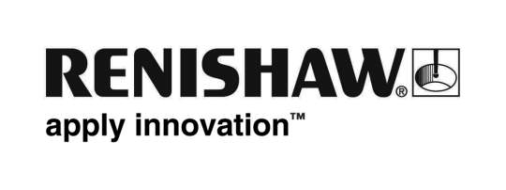 Crossing the Atlantic in RAPID timeThis month Renishaw will enjoy a significant presence at RAPID, the leading US trade exhibition for additive manufacturing and 3D printing, further demonstrating its commitment to the North American market. The internationally renowned event, now in its 25th year, will take place on 18th May-21st May, in Long Beach, California.  Renishaw will showcase its innovative metal additive manufacturing (AM) and vacuum casting systems, alongside a range of metrology products, on Booth 1022.Renishaw is a global company with core skills in measurement, motion control, spectroscopy and precision machining and over 3800 dedicated employees. A visionary innovator in engineering, Renishaw develops products that significantly advance its customers’ operational performance. The company’s overarching values of repeatable precision and reliability have been translated into its additive manufacturing systems, which are complementary to traditional manufacturing and becoming an integral part of the industrial production workspace. Renishaw AM systems are developed and built in-house, in the UK, and supported by a wholly-owned global network of 72 offices in 32 countries.  “RAPID is the perfect forum to present our advanced metal additive manufacturing systems and solutions to the growing US market. Our systems are ideal for direct manufacturing of metal parts and feature class leading, low cost ownership with an open system architecture, allowing for all users to develop, own and fully understand their own processes,” explains Simon Scott, Director and General Manager of Renishaw’s Additive Manufacturing Products Division.Vacuum casting is also enjoying a renaissance alongside the growing market for more accessible 3D printing technologies. Renishaw manufactures vacuum casting systems for the production of rapid prototypes, plus short run, end use parts and offers a range of performance materials, which will also be exhibited at RAPID 2015.Last month, Renishaw supported Additive Manufacturing Users Group (AMUG), the highly respected, independent additive manufacturing conference that took place in Jacksonville, Florida. This important annual conference and networking event was a great success with Renishaw providing expert talks on metal AM, exhibits and platinum level sponsorship. The conference has grown from strength to strength with 750 attendees this year and more than 1000 expected next year. As a major player in metal additive manufacturing, Renishaw is consolidating its commitment by raising its sponsorship and attendance even higher for AMUG 2016.-Ends-About RenishawRenishaw is a UK-based international engineering company. The company specialises in measurement, motion control, spectroscopy and precision machining. Renishaw is also known for its industrial metrology products, which are used in applications for machine tool automation, co-ordinate measurement, gauging, machine calibration and position feedback, but in recent years has diversified into areas as diverse as CAD/CAM dentistry, additive manufacturing, large scale surveying, stereotactic neurosurgery, and medical diagnostics.